If you are interested in selling your vacant house under the Buy and Renew Scheme  to Kilkenny County Council please complete the form below and attach any other relevant information you may have. Please return to:						 Kilkenny County Council, 				Tel. 056/7794976 or 056/7794962Housing Department, John’s Green House, John’s Green,Kilkenny. Or email to: vacanthomes@kikennycoco.ieDATA PROTECTION CONSENT FORM Data Protection Acts 1988 & 2018 I, _______________________ consent to the collection and processing of the data by Kilkenny County Council provided by me and the sharing of this data with relevant for the purposes of administration of the Repair & Leasing Scheme. I agree that Kilkenny County Council when assessing my application may contact other Government Departments including Department of Social Protection, Revenue Commissioners and the Department of Justice to confirm the information provided. Any personal information which you provide may be shared/exchanged with other Governments Departments/Agencies in accordance with the law and will be used by Kilkenny County Council and other agencies to carry out our legal obligations, for the detection of fraud or for the prevention of crime. Kilkenny County Council will treat all information and personal data you give us as confidential. We will retain your data for no longer than is necessary for the purpose of the administration of the Repair & Leasing Scheme and in accordance with the Council’s Retention Policy.  Signed:	  						Date: 		_____Name: 	  			     _____	_____________					  (in Block Capitals)				
 ⃝ 	I do not consent to my data being processed, shared and stored by Kilkenny County Council for the purposes outlined above.  Signed:	  						Date: 		_____Name: 	  			     _____	_____________			  (in Block Capitals)				
Kilkenny County Council BUY AND RENEW SCHEME Expression of Interest Form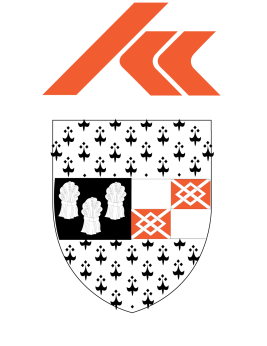 1 – Contact Details1 – Contact DetailsNameAddressPhone Number:Email Address:2 – Property Details (Please note that photographs of property must be supplied)2 – Property Details (Please note that photographs of property must be supplied)Property AddressEIRCODE ________________________________________________________________________________________Type (Terrace, Semi-D, Bungalow etc.)No. of BedroomsFloor Area (m2)Site Area (Acres)Energy Rating (BER) 3 - Property CircumstancesDo you hold good, unencumbered, freehold title to the property? If no, give details.Is there a mortgage on the property?If so, have you enquired from your lender if they will consent to a lease arrangement?Was the property previously a local authority property. If Yes, give details of how you acquired the property.Is the property vacant?Property must be vacant for at least 12 months What are the reasons for vacancy?How long has the property been vacant?Date the property is available from?Is the property a protected structure as per County Development Plan 2014-2020?Have you applied for any other grants from Kilkenny County Council or other agency in relation to this property?You are required to provide any other supporting documentation that you consider relevant to the property i.e. photographs, copies of documents, notices, etc.You are required to provide any other supporting documentation that you consider relevant to the property i.e. photographs, copies of documents, notices, etc.